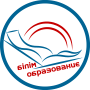 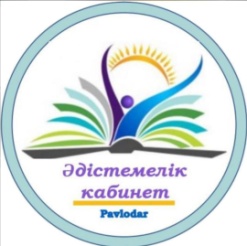 Павлодар қаласы білім беру бөлімі әдістемелік кабинеті                                                                   «Тұтықпаны түзетуде тиімді жұмыс әдістерін қолдану»қалалық  семинар-практикумның бағдарламасыПрограмма городского семинара-практикума учителей - логопедов«Постановка звукопроизношения» Өткізу күні: 20.01.2023Өткізу уақыты: 15.00 -17.30Модератор: Ш.С.Нұрахметова, әдіскерБекітемінӘдістемелік кабинетінің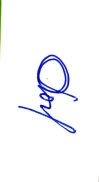 меңгерушісі Қ. Тайболатов                                               «20» қаңтар  2023 ж.№Баяндаманың тақырыбыАты-жөні, тегіУақыты1Приветственное слово участников городского семинара «Использование эффективных методов работы в постановке звукопроизношения»Нурахметова Ш.С., методист ГООПшенко Юлия Анатольевна,руководитель МО учителей -логопедов15.00-15.402Особенности постановки свистящих звуков Аманкулова  АльфияКабидуллаевна,учитель- логопед КГУ «СОШ № 15»15.40-16.003Игры и упражнения при постановке шипящих звуков  Амаркулова АлияДаулетхановна, учитель - логопед   КГУ «СОШ № 15»16.00-16.204Методы и приёмы для постановки сонорных звуковПшенко Юлия Анатольевна, руководитель МО учителей –логопедов, педагог – исследователь, учитель логопед КГУ «СОШ№26»16.20-16.405Эффективные  приёмы и способы постановки специфических звуков казахского языкаШаханова Майда Найниденовна, учитель-логопед КГУ СОШ им.К.Бекхожина16.40-17.004Рефлексия Свободный микрофон Нурахметова Ш.С.17.10 -17.30